ЕПИДЕМИОЛОГИЧНА ОБСТАНОВКА ЗА ОБЛАСТ ДОБРИЧ През периода са регистрирани общо 51 случая на остри заразни заболявания, от които: 26 са случаите на грип и остри респираторни заболявания (ОРЗ).Общата заболяемост от грип и ОРЗ за областта е 31,10 %ооо на 10000 души.Регистрирани остри респираторни заболявания (ОРЗ) по възрастови групи през периода: Има 23 регистрирани случая на заболели от COVID-19 Регистриран е 1 случай на въздушно-капкова инфекция – туберкулоза и 1 случай на невроинфекция - бактериален менингит.На територията на област Добрич през отчетния период няма регистрирани хранителни взривове.ДИРЕКЦИЯ „НАДЗОР НА ЗАРАЗНИТЕ БОЛЕСТИ”Проверки на обекти в лечебни заведения за болнична и извънболнична медицинска помощ – 37бр.Извършени са епидемиологични проучвания на регистрирани заразни болести - 25 бр.В отдел Медицински изследвания са изработени 10 проби.През консултативния кабинет по СПИН /КАБКИС/ няма преминали лица. ДИРЕКЦИЯ „МЕДИЦИНСКИ ДЕЙНОСТИ”Извършени са общо 3 броя проверки на лечебни заведения за болнична помощ.  Подготвени и изпратени документи за промяна в обстоятелствата към Изпълнителна Агенция Медицински надзор за издаване удостоверения  на ОПЛ- 2.Издадени заповеди за промяна на състава на ЛКК или промяна часове за заседания – 2 бр. Приета  и обработена- 1 жалба.За периода в РКМЕ са приети и обработени 101 медицински досиета, извършени са 92 справки, изготвени са 105 преписки и 43 бр. МЕД за протокола за ТП на НОИ.ДИРЕКЦИЯ „ОБЩЕСТВЕНО ЗДРАВЕ”Извършени са 14 проверки на обекти с обществено предназначение (ООП) в процедура по регистрация, вкл. и по изпълнение на предписание. Регистрирани са 3 обекта с обществено предназначение (ООП).Взето е  участие в 1 държавна приемателна комисия (ДПК) на строеж.През периода са извършени  110 основни проверки по текущия здравен контрол.Реализираните насочени проверки са общо 137: 37 - във връзка с контрола по тютюнопушенето и продажбата на алкохол; 2- по сигнали; 2 - по изпълнение на издадени предписания; 31 по осъществяване контрола върху ДДД-мероприятията; 64 – в обекти с обществено предназначение  и др. общественодостъпни места относно спазване на противоепидемичните мерки; 1 – по  уведомление на Митническо бюро-Добрич  за  внос на стоки – козметични продукти, които представляват риск за здравето на хората по реда, определен в Инструкция №12-00-263/05.12.2016г., утвърдена от министъра на здравеопазването и директора на Агенция  ”Митници”.Лабораторен контрол:Питейни води: физико-химичен и микробиологичен контрол - 7 бр. проби – съответстват на нормативните изисквания.Във връзка с насочен здравен контрол: физико-химичен контрол – 1 проба питейна вода - не съответства по показател «мирис».Минерални води: не са пробонабирани.Води за къпане: не са пробонабирани.Козметични продукти: не са пробонабирани.Биоциди и дезинфекционни разтвори: не са пробонабирани.Физични фактори на средата: Във връзка с програмата за мониторинг на шум в гр. Добрич е извършено (съвместно с отдел ДЗК) измерване на имисионния шум в 4 пункта – взети са 24 проби, които надвишават допустимите норми.По отношение на констатираните отклонения от здравните норми са предприети следните административно-наказателни мерки:издадени са 4 предписания за провеждане на задължителни хигиенни и противоепидемични мерки;съставени са 4 акта за установяване на административни нарушения, на физически лица.Дейности по профилактика на болестите и промоция на здравето (ПБПЗ):Извършена е оценка на седмични учебни разписания на учебните занятия за първи срок на учебната 2020/2021 г. за 21 учебни заведения от област Добрич, като 4 от тях не отговарят на здравните изисквания. Дадени са препоръки в протокола до директорите на учебните заведения, с оглед отстраняването на несъответствията.Профилактична дейност е осъществена в гр. Шабла относно повишаване на информираността на ромската общност относно здравните им права и отговорности за социално значими заболявания, превенция и рискови фактори за появата на болести и зарази. Проведени 6 лекции, с обхванати 150 лица на които са предоставени 70 бр. ЗОМ.Оказана е индивидуална консултативна помощ на 20 лица, на които е проведено изследване за съдържанието на въглероден монооксид и карбоксихемоглобин (СО/ppm) в издишан въздух с апарат Smoker lyzer. Оказана  3 бр. методична дейност на 5 лица (здравен медиатор и общински служители).СЕДМИЧЕН ОТЧЕТ ПО СПАЗВАНЕ ЗАБРАНАТА ЗА ТЮТЮНОПУШЕНЕЗа периода 25.09.20 - 01.10.20 г. по чл. 56 от Закона за здравето са извършени 29 проверки в 29 обекта ( 5 детски и учебни заведения, 19 други закрити обществени места по смисъла на § 1а от допълнителните разпоредби на Закона за здравето, 5 открити обществени места). Констатирани са нарушения на въведените забрани и ограничения за тютюнопушене в закритите и някои открити обществени места. Издаден е един акт на физическо лице.Д-Р НИКОЛИНКА МИНЧЕВАЗа Директор на Регионална здравна инспекция – Добрич, съгласно Заповед №  РД-01-319/01.10.2020 на Директора на РЗИ-Добрич 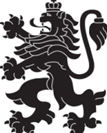 РЕПУБЛИКА БЪЛГАРИЯМинистерство на здравеопазванетоРегионална здравна инспекция-ДобричСЕДМИЧЕН ОПЕРАТИВЕН БЮЛЕТИН НА РЗИ-ДОБРИЧза периода- 25.09- 01.10.2020 г. (40-та седмица)  0-4 г.5-14 г.15-29 г.30-64 г+65 г.общоЗаболяемост %оо126-8-2631,10  %ооо